Telling a Story with PhotosAssignmentYour assignment is to photograph and present a photographic story usingANIMOTO.comSee Mr. Eremenko as he can get you full access to the program.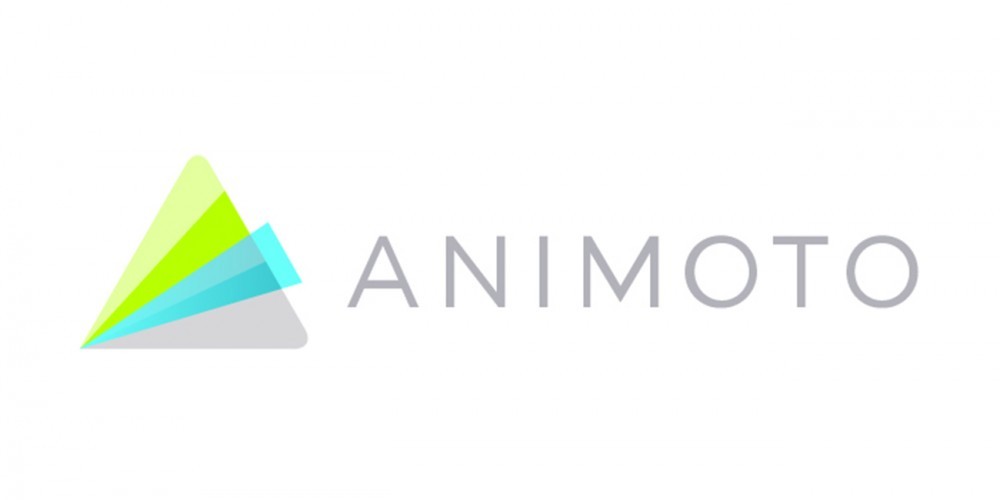 Your story needs to be between five and 10 images in total. It can be on any topic you’d like, perhaps you’ll tell the story of a party, your day, an interaction with a friend, a day trip/holiday, a sporting event, field trip, your pet at play etc.You must prepare an outline, script, shot list and/or storyboard for your message or story.You must identify and describe your storytelling and storyboarding techniques.Each photograph must include the following details:  
(It is best if you add these details to the last page of your video similar to a bibliography).Shutter Speed, Aperture Value and ISOWhy you chose these particular photos and what story they are telling (use technical and creative aspects of your work)You must enhance your presentation in Animoto by ADDING MUSIC that adds excitement and/or emotion to your to your photographic story.
THIS PRESENTATION MUST BE LINKED TO OUR GOOGLE CLASSROOM.
Once you have published your video, you can access the link to copy and then create a new link in Google Classroom.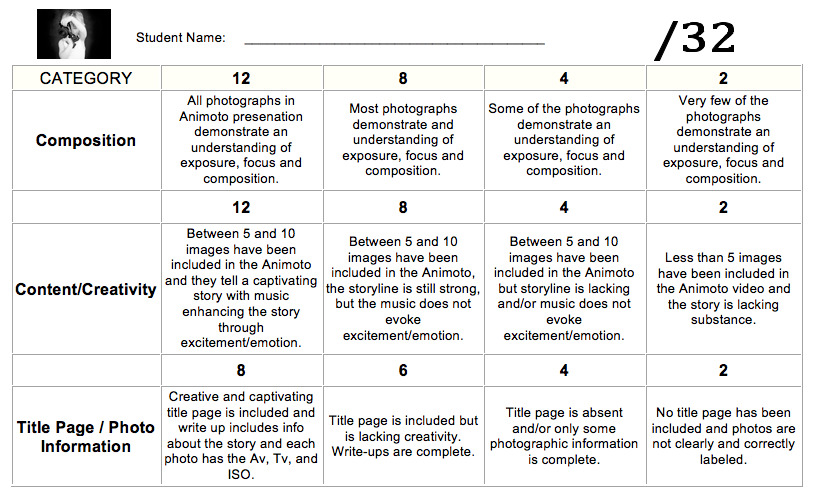 